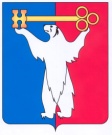 	АДМИНИСТРАЦИЯ ГОРОДА НОРИЛЬСКА КРАСНОЯРСКОГО КРАЯПОСТАНОВЛЕНИЕ07.05.2021	г.Норильск   	          № 195О внесении изменений в постановление Главы города Норильска от 23.08.2004 №1534	В целях урегулирования отдельных вопросов внутренней организации деятельности Администрации города Норильска, ее должностных лиц, в связи с изменением согласно решению Норильского городского Совета депутатов от 23.03.2021 №27/5-609 структуры Администрации города Норильска ПОСТАНОВЛЯЮ:1. Внести в постановление Главы города Норильска от 23.08.2004 №1534 «Об утверждении Регламента Администрации города Норильска» (далее – Постановление) следующие изменения:1.1. Пункт 7 Постановления изложить в следующей редакции:«7. Контроль исполнения настоящего постановления возложить на заместителя Главы города Норильска.».1.2. Утвердить изменения в Регламент Администрации города Норильска, утвержденный Постановлением (прилагаются).2. Руководителям структурных подразделений Администрации города Норильска обеспечить ознакомление подчиненных работников с настоящим постановлением в порядке, установленном Регламентом Администрации города Норильска.	3. Управлению по персоналу Администрации города Норильска обеспечить ознакомление заместителей Главы города Норильска, руководителей структурных подразделений с настоящим постановлением в порядке, установленном Регламентом Администрации города Норильска.	4. Опубликовать настоящее постановление в газете «Заполярная правда» и разместить на официальном сайте муниципального образования город Норильск.Глава города Норильска								  Д.В. КарасевУТВЕРЖДЕНЫпостановлениемАдминистрации города Норильскаот 07.05.2021№ 195Измененияв Регламент Администрации города Норильска	1. В разделе 1 «Термины (принятые сокращения), используемые в тексте Регламента Администрации города Норильска»:	1.1. Абзац четвертый исключить.	1.2. В абзаце пятом слова «(включая заместителя Главы города, курирующего вопросы городского хозяйства, собственности и развития предпринимательства)» заменить словами «по соответствующему направлению деятельности».	1.3. Абзац шестой после слова «Администрации -» дополнить словами «постановления, распоряжения Главы города (правовые акты Главы города),».	2. Пункт 3.7 раздела 3 «Основы деятельности Администрации» после слов «при выполнении ими должностных обязанностей» дополнить словами «(если иное не установлено отдельным правовым актом Администрации, изданным Главой города)».	3. В разделе 7 «Порядок взаимодействия Администрации с Городским Советом, Контрольно-счетной палатой города Норильска, государственными органами и иными организациями и лицами»:	3.1. В пункте 7.6:	3.1.1. абзац третий исключить;	3.1.2. абзац десятый после слов «определенными указанными должностными лицами» дополнить словами «(если иное не установлено отдельным правовым актом Администрации, изданным Главой города)».	3.2. В пункте 7.61:	3.2.1. абзац девятый исключить;	3.2.2. абзац десятый изложить в следующей редакции:	«- у соответствующего заместителя Главы города Норильска – по проектам, подготовленным подчиненными ему структурными подразделениями или не согласованным ими.».	3.3. В пункте 7.11:	3.3.1. в абзаце втором слова «заместитель Главы города по общим вопросам» заменить словами «заместитель Главы города, к компетенции которого постановлением Администрации отнесено взаимодействие с депутатами Городского Совета по всем вопросам, связанным с деятельностью Администрации»;	3.3.2. в абзаце третьем слова «заместитель Главы города Норильска по общим вопросам» заменить словами «заместитель Главы города, к компетенции которого постановлением Администрации отнесено взаимодействие с депутатами Городского Совета по всем вопросам, связанным с деятельностью Администрации,».	3.4. Второе предложение абзаца первого пункта 7.19 исключить.	4. В разделе 7.1 «Порядок рассмотрения актов прокурорского реагирования, замечаний, запросов (требований) прокуратуры»:	4.1. Пункт 7.1.6.1 после слов «к нормативному правовому акту» дополнить словами «Главы города,».	4.2. В подпункте «д» пункта 7.1.6.3:	4.2.1. абзац второй дополнить предложением в следующей редакции:	«Данное правило не распространяется на осуществление предусмотренных настоящим пунктом действий Правовым управлением Администрации.»;	4.2.2. дополнить новым абзацем третьим следующего содержания:	«Срок для осуществления Правовым управлением действий, предусмотренных настоящим пунктом составляет: не позднее 26 календарных дней со дня поступления акта прокурорского реагирования в Администрацию (по протестам прокуратуры с общим сроком их рассмотрения (10 дней со дня поступления), требованиям по итогам антикоррупционной экспертизы - не позднее 8 календарных дней со дня поступления акта прокурорского реагирования в Администрацию; по протестам прокуратуры с сокращенным сроком рассмотрения, установленным прокурором (менее 10 дней со дня поступления) - не позднее, чем за 1 рабочий день до истечения такого сокращенного срока).»;	4.2.3. абзац третий считать абзацем пятым;	4.2.4. дополнить абзацем четвертым следующего содержания:	«Копия направленной Главе города служебной записки ответственного лица подлежит незамедлительному направлению на адрес электронной почты Правового управления Администрации (в случае, если начальник Правового управления указан Главой города в поручении (резолюции) о рассмотрении акта прокурорского реагирования в числе ответственных лиц).».	4.3. В пункте 7.1.6.4:	4.3.1. слова «такого сокращенного срока);» заменить словами «такого сокращенного срока). Данное правило не распространяется на осуществление предусмотренных настоящим пунктом действий Правовым управлением Администрации.»;	4.3.2. дополнить абзацем вторым следующего содержания:	«Срок для осуществления Правовым управлением действий, предусмотренных настоящим пунктом составляет: не позднее 29 календарных дней со дня поступления акта прокурорского реагирования в Администрацию (по протестам прокуратуры с общим сроком их рассмотрения (10 дней со дня поступления), требованиям по итогам антикоррупционной экспертизы - не позднее 8 календарных дней со дня поступления акта прокурорского реагирования в Администрацию; по протестам прокуратуры с сокращенным сроком рассмотрения, установленным прокурором (менее 10 дней со дня поступления) - не позднее, чем за 1 рабочий день до истечения такого сокращенного срока).».	4.4. В пункте 7.1.6.5:	4.4.1. абзац первый дополнить предложением следующего содержания:	«Данное правило не распространяется на осуществление предусмотренных настоящим пунктом действий Правовым управлением Администрации.»;	4.4.2. дополнить новым абзацем вторым следующего содержания:	«Срок для осуществления Правовым управлением действий, предусмотренных настоящим пунктом составляет: не позднее 29 календарных дней со дня поступления акта прокурорского реагирования в Администрацию (по протестам прокуратуры с общим сроком их рассмотрения (10 дней со дня поступления), требованиям по итогам антикоррупционной экспертизы - не позднее 8 календарных дней со дня поступления акта прокурорского реагирования в Администрацию; по протестам прокуратуры с сокращенным сроком рассмотрения, установленным прокурором (менее 10 дней со дня поступления) - не позднее, чем за 1 рабочий день до истечения такого сокращенного срока).»;	4.4.3. абзац второй считать абзацем третьим и изложить его в следующей редакции:	«Дата проведения итогового совещания включается Управлением обеспечения деятельности Администрации в план работы Главы города, заместителя Главы города, которым внесен соответствующий акт прокурорского реагирования, заранее - после определения ими лиц, ответственных за рассмотрение поступившего акта прокурорского реагирования. О дате проведения совещаний о результатах рассмотрения акта прокурорского реагирования ответственные лица, определенные ими приглашенные лица (прокурор - о дате проведения итогового совещания - в письменной форме за подписью заместителя Главы города, в подчинении которого находится Управление обеспечения деятельности Администрации) информируются Управлением обеспечения деятельности Администрации в срок не позднее чем за 2 рабочих дня до дня его проведения.».	4.5. В пункте 7.1.6.6:	4.5.1. абзац второй подпункта «в» дополнить предложением следующего содержания:	«Данное правило не распространяется на осуществление предусмотренных настоящим пунктом действий Правовым управлением Администрации.»;	4.5.2. дополнить абзацем третьим следующего содержания:	«Срок для осуществления Правовым управлением действий, предусмотренных настоящим пунктом составляет: не позднее даты истечения месячного срока со дня поступления акта прокурорского реагирования в Администрацию (по протестам прокуратуры с общим сроком их рассмотрения (10 дней со дня поступления), требованиям по итогам антикоррупционной экспертизы - не позднее 10 календарных дней со дня поступления акта прокурорского реагирования в Администрацию; по протестам прокуратуры с сокращенным сроком рассмотрения, установленным прокурором (менее 10 дней со дня поступления) - не позднее, чем в день истечения такого сокращенного срока).».	4.6. Абзац второй подпункта «г» пункта 7.1.8 исключить.	4.7. Дополнить раздел пунктом 7.1.17 следующего содержания:	«7.1.17. Обеспечение рассмотрения актов прокурорского реагирования, замечаний, требований по итогам антикоррупционной экспертизы в отношении правовых актов Главы города, их проектов осуществляется в порядке, предусмотренном настоящим разделом Регламента.».	5. В разделе 9 «Правовые акты Главы города, Администрации»:	5.1. в абзаце втором пункта 9.2 слова «постановлениям Главы города» заменить словами «правовым актам Главы города».	5.2. в пункте 9.9:	5.2.1. абзац второй после слов «оформляются решения» дополнить словами «(в том числе нормативно-правового характера)»;	5.2.2. абзац третий после слов «оформляются решения» дополнить словами «не нормативно-правового характера».	5.3. В пункте 9.14:	5.3.1. абзац первый изложить в следующей редакции:	«9.14. Проекты постановлений и распоряжений Администрации, подлежащих изданию Главой города, должны быть согласованы с должностными лицами Администрации в следующих порядке, очередности и части (за исключением случаев, при которых предмет, содержание проекта связаны только с включением норм действующего законодательства (в форме точного воспроизведения их положений), и (или) если иное не установлено отдельными правовыми актами Главы города, Администрации):»;	5.3.2. абзац третий исключить;	5.3.3. дополнить новым абзацем девятым следующего содержания:	«Проекты постановлений, распоряжений Администрации, подлежащих изданию Главой города, предмет, содержание которых связаны только с включением норм действующего законодательства (в форме точного воспроизведения их положений), подлежат согласованию только с начальником Правового управления Администрации.»;	5.3.4. абзац восемнадцатый после слов «определенными указанными должностными лицами» дополнить словами «(если иное не установлено отдельным правовым актом Администрации, изданным Главой города)».	5.4. В пункте 9.15:	5.4.1. абзац первый изложить в следующей редакции:	«9.15. Проекты распоряжений Администрации, подлежащих изданию заместителями Главы города в рамках переданных им специальных полномочий, проекты распоряжений Администрации, подлежащих изданию руководителями структурных подразделений в рамках переданных им специальных полномочий, если иное не установлено постановлениями Администрации, должны быть завизированы в следующих очередности и части:»;	5.4.2. в абзаце пятом слова «Проекты распоряжений Администрации, подлежащих изданию заместителями Главы города» заменить словами «Проекты распоряжений Администрации, подлежащих изданию заместителями Главы города по вопросам их компетенции, определенной правовыми актами органов местного самоуправления муниципального образования город Норильск»;	5.4.3. абзац тринадцатый после слов «определенными указанными должностными лицами» дополнить словами «(если иное не установлено отдельным правовым актом Администрации, изданным Главой города)».	5.5. В пункте 9.22:	5.5.1. абзац третий исключить;	5.5.2. в абзаце четвертом слова «(за исключением заместителя Главы города, курирующего вопросы городского хозяйства, собственности и развития предпринимательства)» исключить.	6. В разделе 10 «Исполнение и контроль исполнения правовых актов Администрации, поручений и документов Главы города, иных документов, а также рассмотрение обращений»:	6.1. Пункт 10.5 дополнить новым абзацем вторым следующего содержания:	«В период отсутствия (в том числе временного отсутствия) лица, назначенного ответственным за исполнение соответствующего поручения, Управление обеспечения деятельности Администрации в срок, не позднее 2 рабочих дней со дня возникновения ситуации, указанной в настоящем абзаце, обеспечивает передачу поручения лицу, назначенному исполняющим обязанности в установленном порядке (замещающему должность в порядке временного перевода) по должности ответственного за исполнение соответствующего поручения, а в случае отсутствия такового – обеспечивает новое назначение Главой города соответствующего лица, ответственного за исполнение выданного поручения.».	6.2. Пункт 10.17 дополнить абзацем четвертым следующего содержания:	«Сроки исполнения писем (запросов) Правового управления Администрации по письменному мотивированному объяснению исполнителя причин такого изменения (переноса) срока могут быть изменены (перенесены) начальником Правового управления Администрации, работником Правового управления Администрации (направившим в Управление обеспечения деятельности копию предусмотренного подпунктом 10.3.6 настоящего Регламента соответствующего письма (запроса), содержавшего в соответствии с Требованиями отметку о контроле его исполнения) путем проставления новой отметки о контроле его исполнения в новый срок, при условии уважительности приведенных исполнителем причин, допустимости такого изменения (переноса) срока согласно законодательству, требованиям муниципальных правовых актов.».